КОМАНДНЫЙ ЗАЧЕТ на 9 часов м.в. 31 июля
елчемпионата. 22
елчемпионата. 22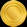 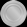 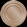 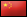 Китай14138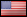 США1358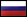 Россия854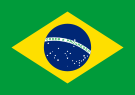 Бразилия4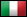 Италия342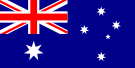 Австралия293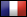 Франция235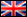 Англия22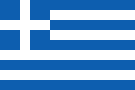 Греция211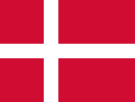 Дания21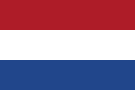 Голландия22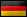 Германия138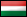 Венгрия13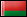 Беларусь1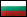 Болгария1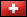 Швейцария1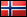 Норвегия1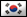 Корея1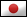 Япония41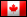 Канада33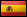 Испания15Польша1Сербия1Швеция1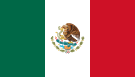 Мексика2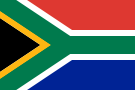 ЮАР2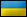 Украина1